APPENDIX FIVEDISCLOSURE OF INTERESTED PARTIES (Texas Ethics Commission Form 1295)This is a sample of the Texas Ethics Commission’s FORM 1295 – DISCLOSURE OF INTERESTED PARTIES. Please use the Texas Ethics Commission electronic filing web page (at https://www.ethics.state.tx.us/whatsnew/elf_info_form1295.htm) to complete the most current Disclosure of Interested Parties form and submit the form as instructed to the Texas Ethics Commission and University.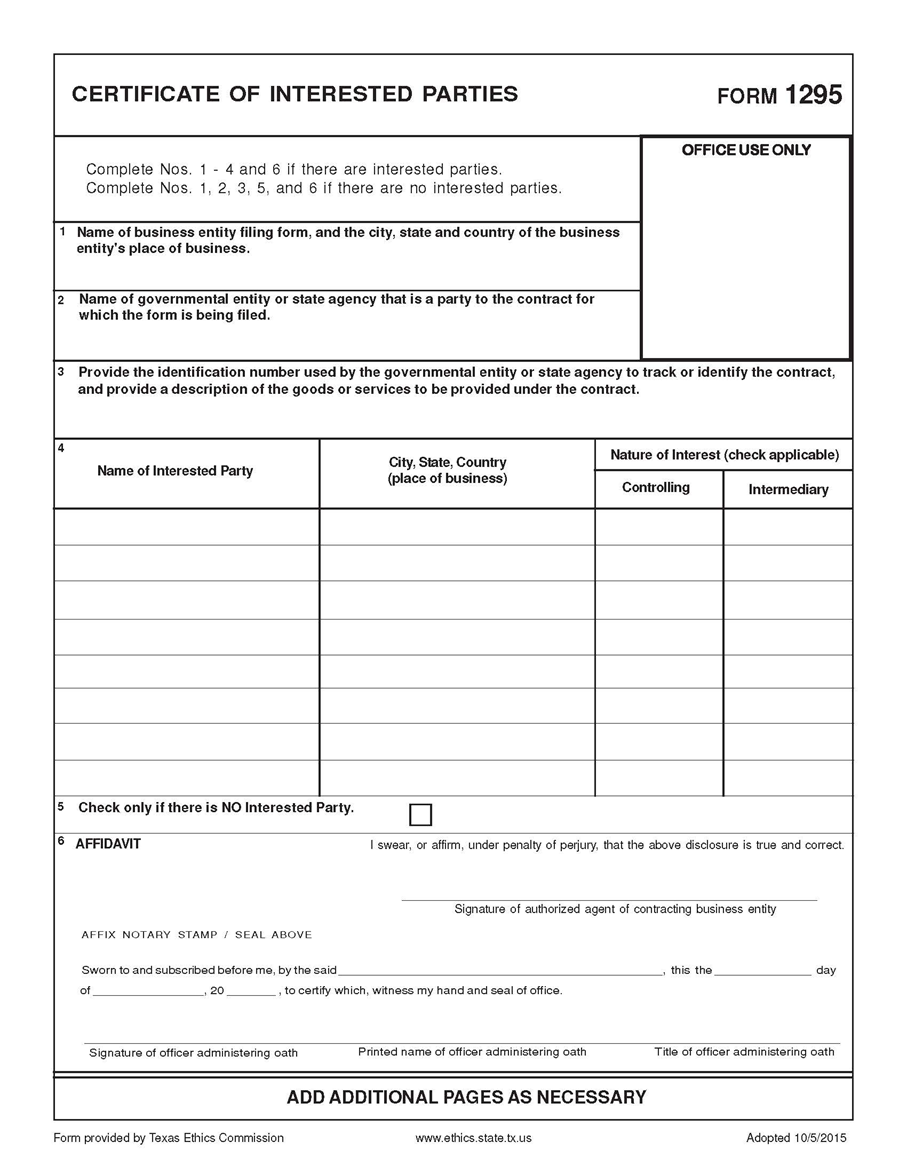 